«УТВЕРЖДЕНО»Комитет по конкурентной политике Московской области	/«_    »	20   г.ИЗМЕНЕНИЯ В ИЗВЕЩЕНИЕ О ПРОВЕДЕНИИАУКЦИОНА В ЭЛЕКТРОННОЙ ФОРМЕ № ПЗЭ-СЕР/21-1899по продаже земельного участка, государственная собственность на который не разграничена, расположенного на территории городского округа Серебряные Пруды, вид разрешенного использования: для ведения личного подсобного хозяйства(приусадебный земельный участок)ТОЛЬКО ДЛЯ ГРАЖДАН - ФИЗИЧЕСКИХ ЛИЦ(НЕ ИНДИВИДУАЛЬНЫХ ПРЕДПРИНИМАТЕЛЕЙ)2021 год-На основании Указа Президента Российской Федерации «Об установлении на территории Российской Федерации нерабочих дней в октябре-ноябре 2021 г.» и Постановления Губернатора Московской области от 21.10.2021 № 387-ПГ «О внесении изменений в постановление Губернатора Московской области от 13.06.2021 № 178-ПГ «О дополнительных мерах 
по предотвращению распространения новой коронавирусной инфекции (COVID-2019) 
на территории Московской области», в соответствии с обращением Администрации 
городского округа Серебряные Пруды Московской области от 27.10.2021 № 164-01Исх-2359 (приложение) внести следующие Изменения в Извещение о проведении аукциона в электронной форме № ПЗЭ-СЕР/21-1899 по продаже земельного участка, государственная собственность 
на который не разграничена, расположенного на территории городского округа Серебряные Пруды, вид разрешенного использования: для ведения личного подсобного хозяйства (приусадебный земельный участок) (далее - Извещение о проведении аукциона), изложив пункты 2.8. – 2.9., 2.11 Извещения о проведении аукциона в следующей редакции:«2.8. Дата и время окончания срока приема Заявок и начала их рассмотрения: 10.11.2021 в 18 час. 00 мин.2.9. Дата и время окончания рассмотрения Заявок: 12.11.2021 в 10 час. 00 мин.»;«2.11. Дата и время начала проведения аукциона в электронной форме: 12.11.2021 в 12 час. 00 мин.».Приложение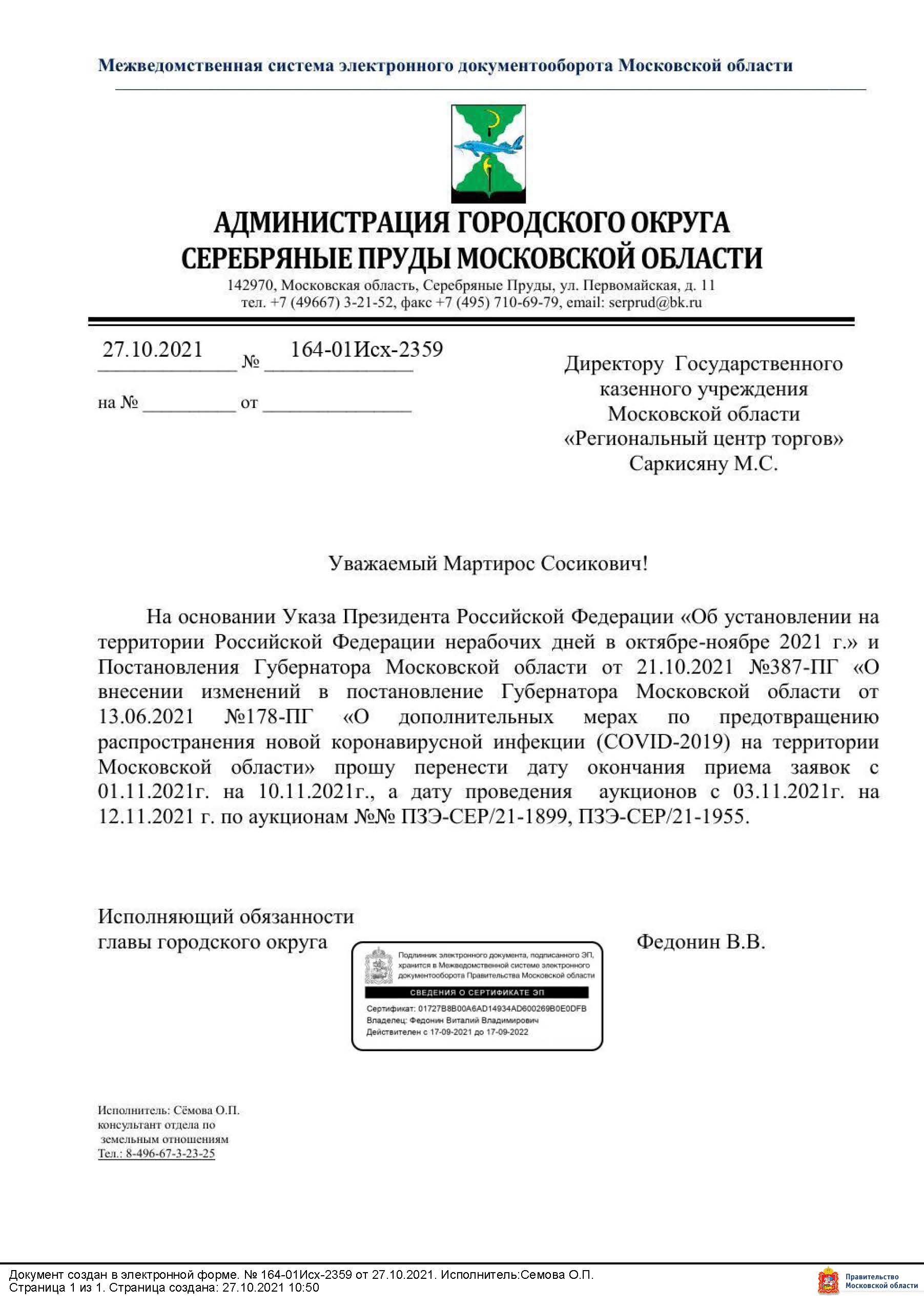 № процедуры www.torgi.gov.ru010921/6987935/12№ процедуры www.torgi.mosreg.ru00400010101449Дата начала подачи/приема заявок:02.09.2021Дата окончания подачи/ приема заявок:10.11.2021Дата аукциона:12.11.2021